LINCOLN UNIVERSITY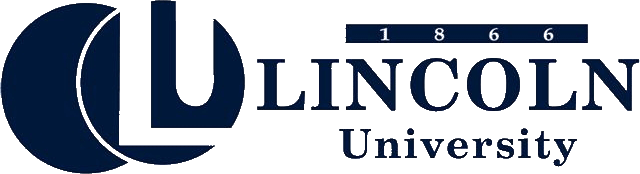 PURCHASING DEPARTMENTREQUEST FOR PROPOSAL (RFP)AMENDMENT 001RFP NO.:  	B21-1198	REQ NO.: TITLE: 	Hemp Analyzer	BUYER: Allison McGonigalISSUE DATE: October 29, 2020	PHONE NO.: (573) 681-5033			E-MAIL: McGonigalA@lincolnu.edu RETURN PROPOSAL NO LATER THAN: 	November 10, 2020 AT 2 P.M. CENTRAL TIMEMAILING INSTRUCTIONS:	Print or type RFP Number and Return Due Date on the lower left-hand corner of the envelope or package. Delivered sealed proposals must be in the Lincoln University Purchasing Department (1002 Chestnut St, Room 101) by the return date and time.RETURN PROPOSAL TO: 	LINCOLN UNIVERSITY				1002 CHESTNUT ST				SHIPPING & RECEIVING BLDG				JEFFERSON CITY MO 65101CONTRACT PERIOD:  N/AThe offeror hereby declares understanding, agreement and certification of compliance to provide the items and/or services, at the prices quoted, in accordance with all requirements and specifications contained herein and the Terms and Conditions Request for Proposal (Revised 04/23/2010). The offeror further agrees that the language of this RFP shall govern in the event of a conflict with his/her proposal. The offeror further agrees that upon receipt of an authorized purchase order from Lincoln University or when this RFP is countersigned by an authorized official of Lincoln University, a binding contract shall exist between the offeror and Lincoln University.SIGNATURE REQUIREDNOTICE OF AWARD ( ONLY)AMENDMENT NO: 001 RFP B21-1198Hemp AnalyzerRFP B21-1198 IS HEREBY AMENDED WITH THE FOLLOWING REVISIONS AND ADDITIONS: PG. 13, Part VI Technical Specifications, Line 3 Additional Information:Method should be capable of measuring precise amount of concentrations cannabinoids.PG. 13, Part VI Technical Specifications, Line 4 Additional Information: Lincoln University plans to run more than 20 samples per day. PG. 13 PART VI, Technical Specifications, Line 15 Clarification:Computer Monitor(s) must not exceed 24”.PG. 13 PART VI, Technical Specifications, Line 20 Additional Information: Either Mass Spec library or HPLC library is appropriate seeing it can go either way.AUTHORIZED SIGNATUREAUTHORIZED SIGNATUREDATEDATEDATEPRINTED NAMEPRINTED NAMETITLETITLETITLEDOING BUSINESS AS (DBA) NAME DOING BUSINESS AS (DBA) NAME LEGAL NAME OF ENTITY/INDIVIDUAL FILED WITH IRS FOR THIS TAX ID #LEGAL NAME OF ENTITY/INDIVIDUAL FILED WITH IRS FOR THIS TAX ID #LEGAL NAME OF ENTITY/INDIVIDUAL FILED WITH IRS FOR THIS TAX ID #MAILING ADDRESSMAILING ADDRESSIRS FORM 1099 MAILING ADDRESSIRS FORM 1099 MAILING ADDRESSIRS FORM 1099 MAILING ADDRESSCITY, STATE, ZIP CODECITY, STATE, ZIP CODECITY, STATE, ZIP CODECITY, STATE, ZIP CODECITY, STATE, ZIP CODEVENDOR NO. (IF KNOWN)TAXPAYER ID NUMBER (TIN) TAXPAYER ID NUMBER (TIN) TAXPAYER ID NUMBER (TIN) TAXPAYER ID (TIN) TYPE (CHECK ONE)                       FEIN      or         SSNVENDOR TAX FILING TYPE WITH IRS (CHECK ONE)           Corporation              Individual            State/Local Government         Partnership             Sole Proprietor               Other ____________________________VENDOR TAX FILING TYPE WITH IRS (CHECK ONE)           Corporation              Individual            State/Local Government         Partnership             Sole Proprietor               Other ____________________________VENDOR TAX FILING TYPE WITH IRS (CHECK ONE)           Corporation              Individual            State/Local Government         Partnership             Sole Proprietor               Other ____________________________VENDOR TAX FILING TYPE WITH IRS (CHECK ONE)           Corporation              Individual            State/Local Government         Partnership             Sole Proprietor               Other ____________________________VENDOR TAX FILING TYPE WITH IRS (CHECK ONE)           Corporation              Individual            State/Local Government         Partnership             Sole Proprietor               Other ____________________________CONTACT PERSONCONTACT PERSONCONTACT PERSONE-MAIL ADDRESSE-MAIL ADDRESSPHONE NUM BER.PHONE NUM BER.PHONE NUM BER.FAX NUMBERFAX NUMBERACCEPTED BY  UNIVERSITY AS FOLLOWS:ACCEPTED BY  UNIVERSITY AS FOLLOWS:ACCEPTED BY  UNIVERSITY AS FOLLOWS:ACCEPTED BY  UNIVERSITY AS FOLLOWS:CONTRACT NO.CONTRACT NO.CONTRACT PERIODCONTRACT PERIODBUYERDATEDATEPURCHASING DIRECTOR